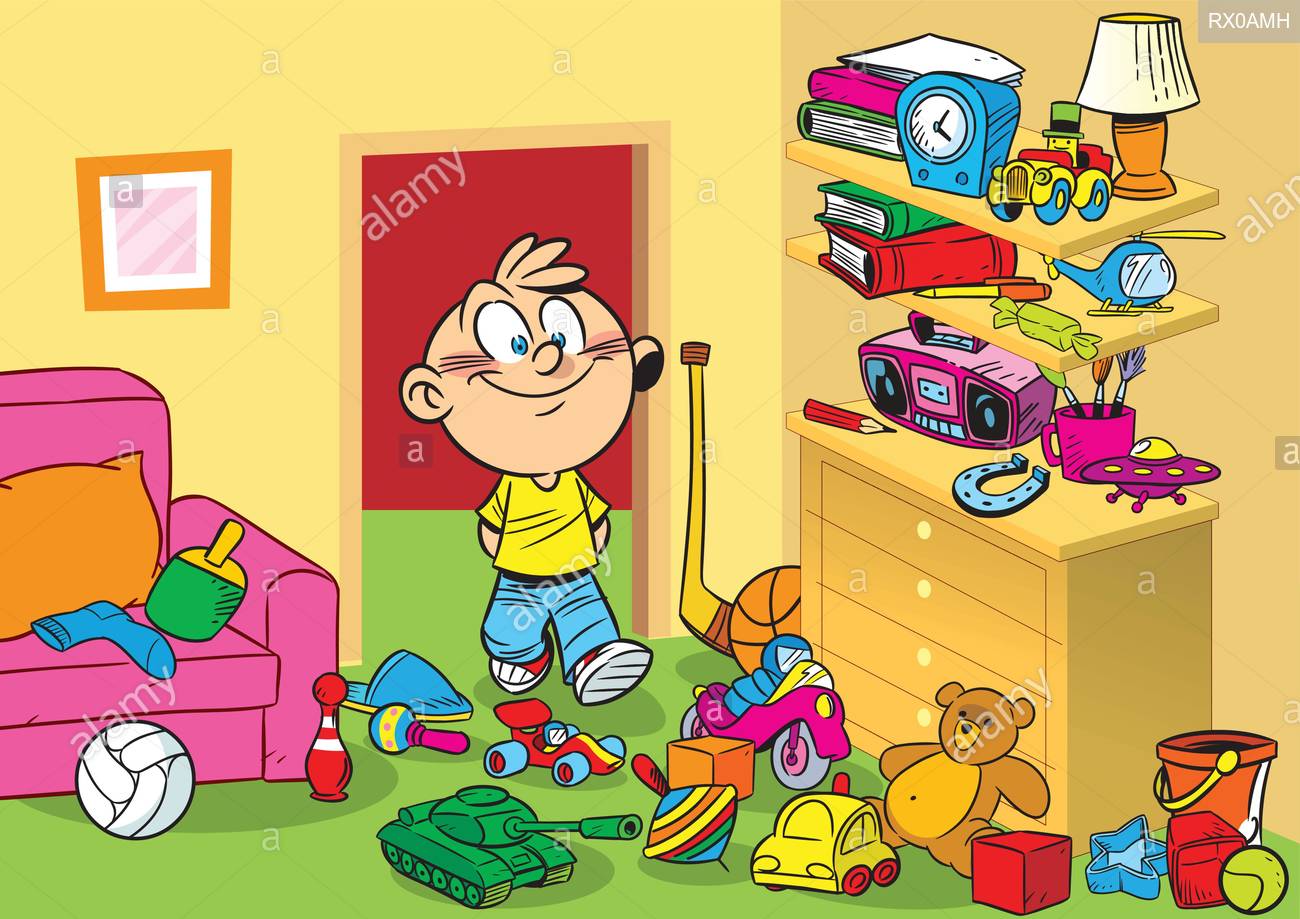 Look at the picture. Finish the sentences.I can see a teddy bear.I can see ................... .I can see ................... .I can see ................... .I can see ................... .I can see ................... .I can see ................... .I can see ................... .Look at the picture. Complete the sentences.There is one pencil.There are ........... books.There is ............. car.There are ........... balls.There is  .............  sweet.There are ........... brushes. (štetce)